Муниципальное дошкольное образовательное учреждение детский сад №4 «Олимпийский»Картотека игр и упражнений направленных наформирование элементарных математических представленийу детей 3-4 лет с помощью камешков «Марблс»воспитатель: Лебедева А.А.2019Игра "Золушка"Собиралась Золушка на бал,Хоть ее туда никто не звал.Ей велела мачеха: "ДавайГречку и горох перебирай!"Цель: развитие тактильной чувствительности, тонкой моторики пальцев рук.Ход: 1. Перед детьми подносы с камешками разной формы, величины, цвета. Детям предлагается рассортировать камешки по всем признакам.2. Перед детьми подносы с разными камешками. Детям завязывают глаза и предлагают рассортировать камешки по признакам, определяемым осязательно.3. Два ребенка подходят к столу. Закрывают глаза. Перед каждым из них поднос с двумя видами перемешанных камней. По команде оба начинают разбирать камешки - кто быстрее.Упражнение "Найдем предмет" или "Угадай-ка"Цель: развитие тактильных ощущений; развитие умения выбирать предметы, отличающиеся от камушков "Марблс" (Например: небольшой строительный материал, киндер-игрушки и т. д.)Оборудование: емкость глубокая, камушки "Марблс", игрушки из киндер-сюрпризов.Ход: педагог предлагает найти игрушки, спрятанные в камушках с открытыми глазами, сначала одной, затем другой рукой. Усложнение: поиск игрушек закрытыми глазами, определить, что это.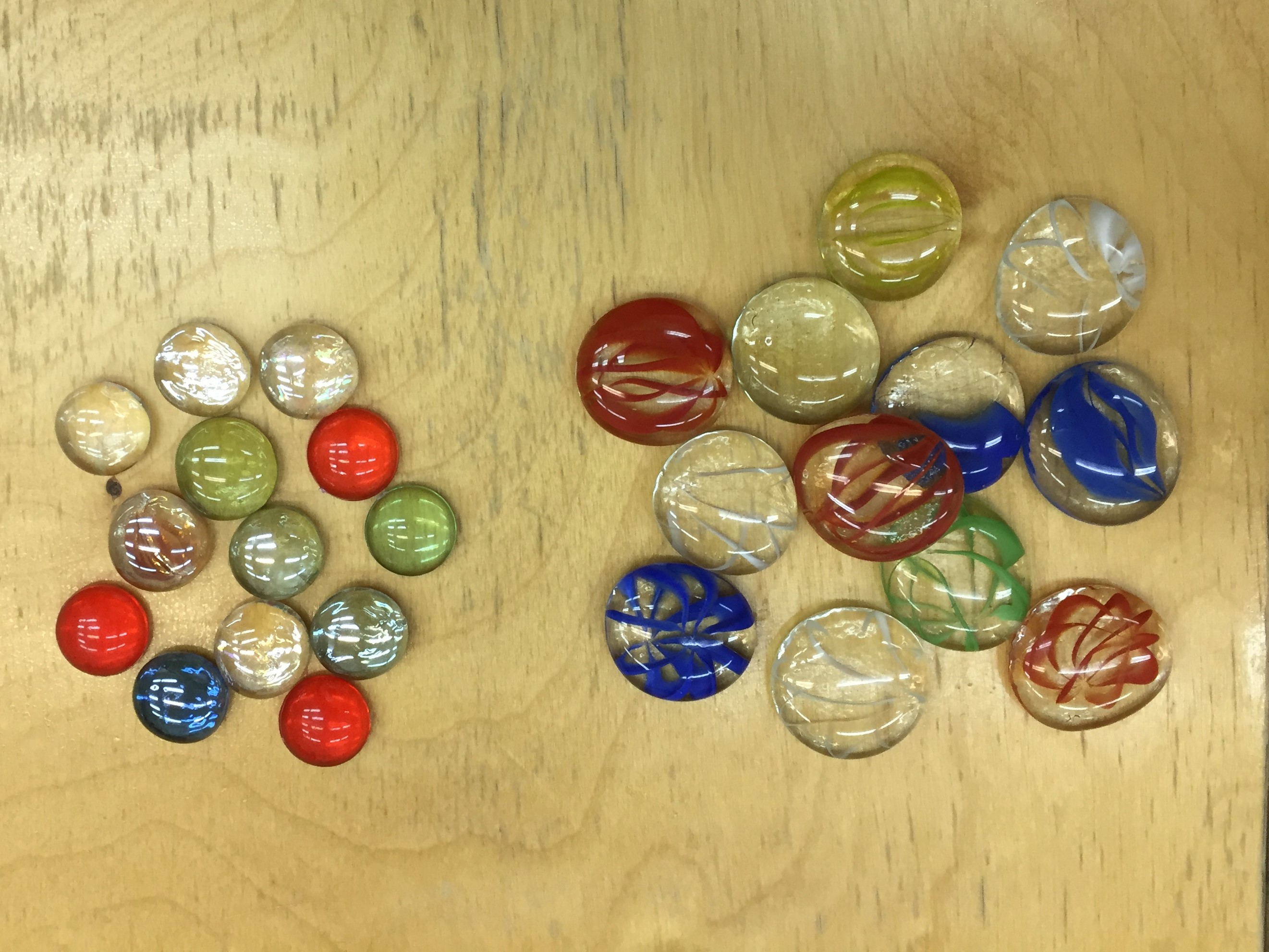 Упражнение "Знакомство"Цель: привлечение внимания ребенка к тактильному объекту.Оборудование: емкость с камушками "Марблс".Задание: педагог обращает внимание на камушки и предлагает по перебирать камушки руками.Выкладывать их из емкости, двигать в ней руками по очереди и одновременно. При этом педагог знакомит с текстурой - стеклянные, гладкие; качеством - хрупкое, прозрачное; цветом - красный, синий, зеленый,..Затем дается время для самостоятельного манипулирования.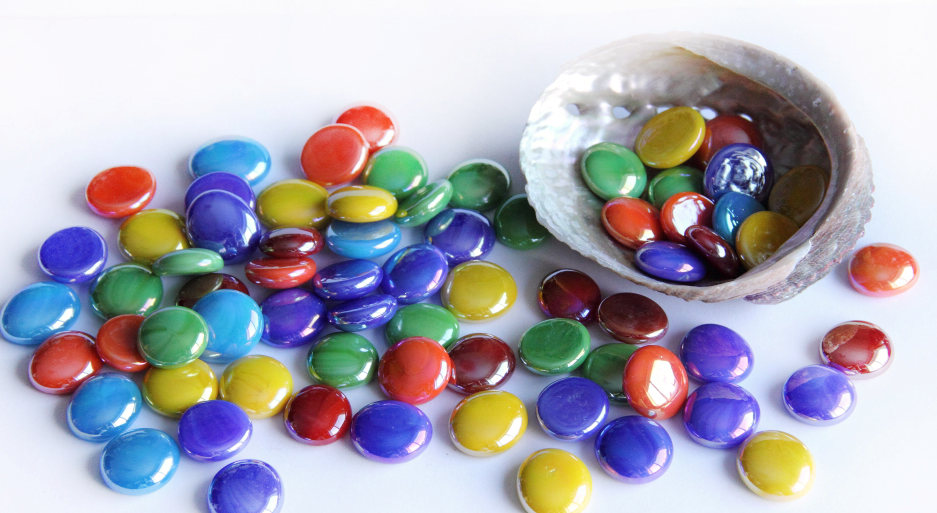 Игра "Ассоциации"На что похоже солнце?На круглое оконце,Фонарик в темноте,На желтенькую пуговку,На лампочку, на луковку,На медный пятачок.Пусть оно на все похоже,Все равно всего дороже!Цель: развитие ассоциативного мышления, памяти, внимания.Ход: У детей на подносе разные камешки по цвету, форме, размеру. Педагог называет слова и предлагает ребенку обозначить названные слова, используя камешки. Количество слов постепенно увеличивается.Например. Слова: крыша, василек, солнце, окно и т. д. Ребенок выкладывает ряд из камешков: камешек треугольной формы обозначает крышу, голубой камешек - василек, круглый желтый камешек - солнце, камешек - квадрат обозначает окно и т. д. Предложить детям по камешкам восстановить ряд, назвав слова.Игра "Тропинки"Протянулся поясокЧерез поле и лесок,Да не взять его руками,Не смотать его в клубок.  (Тропинка)Цель: развитие представлений о величине (длина), сличение объектов собой, формирование навыков речевых обозначений протяженности с использованием эталонов цвета и величины.Ход: Дети выкладывают ряды - "тропинки" разной протяженности из камешков, соотносят протяженность с количеством камешков, сравнивая, что длиннее, что короче. Необходимо выложить несколько рядов из камешков по убывающей величине и по возрастающей.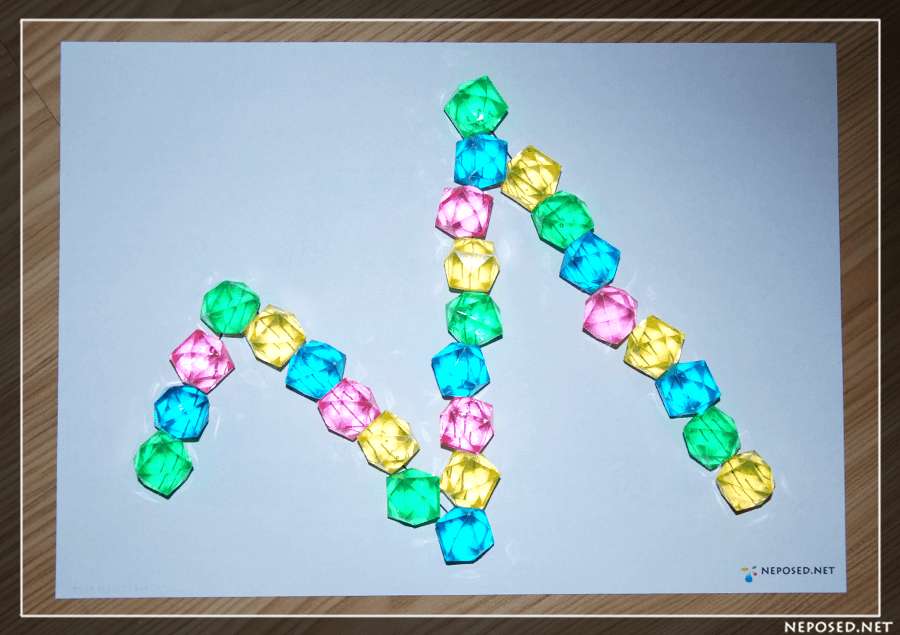 Упражнение "Змейка"Цель: учить складывать камушки, прикладывая один к другому; развитие мелкой моторики рук.Оборудование: камушки "Марблс".Ход: Педагог предлагает выложить длинную змейку так, чтобы все камушки лежали друг за другом без промежутка. Можно использовать разные цвета. Усложнение: Педагог предлагает выложить змейку, используя один цвет, два цвета чередуя их, используя количественный показатель (Возьми 5 камушков одного цвета и 4 камушка другого цвета).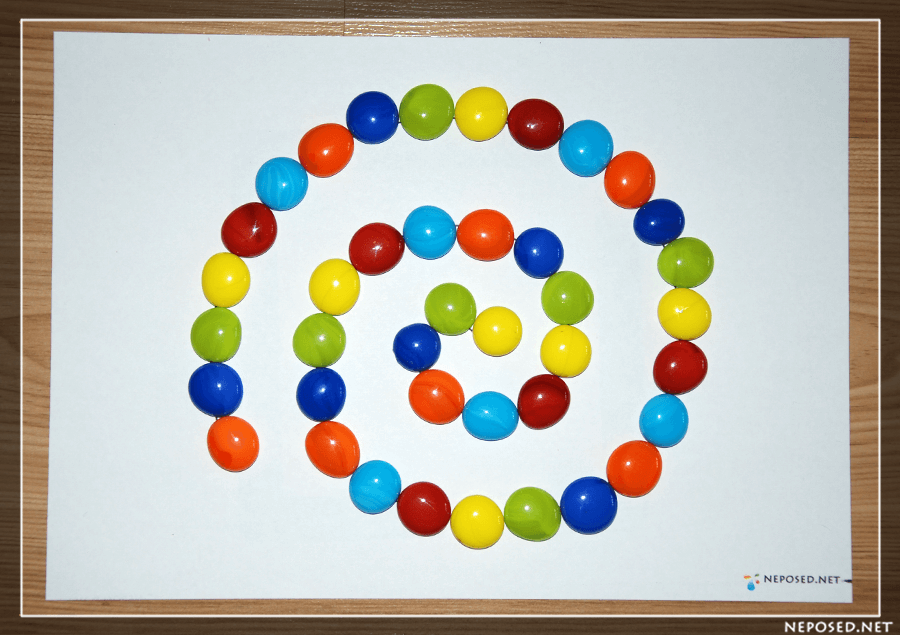 Игра "Радуга-дуга"Краски сегодня ужасно усталиРадугу в небе они рисовалиДолго трудились  над радугой краски,Радуга вышла красивой,  как в сказке.Вся разноцветная -  вот красота!Ты полюбуйся, какие цвета.Цель: определение пространственного расположения изображения по отношению к себе, дифференциация правой и левой руки, формирование цветового восприятия.Ход: У детей листы бумаги с нарисованными половинками радуги справа и слева. Предложить детям собрать радугу, чередуя руки.Упражнение "Помоги"Цель: развитие умения различать цвета, находить цвет по образцу и по словесному обозначению; стимулирование зрительно-поисковой деятельности. Усвоение названий цветов. Развитие мелкой моторики рук.Оборудование: камушки "Марблс", карточки с эталонами цвета, емкости для раскладывания (количество зависит от количества используемых цветов).Ход: Педагог обращает внимание, что все камушки разных цветов перемешались. Необходимо рассортировать их по цветам.Предъявляется эталон цвета и предлагается отсортировать сначала предъявленный цвет. Дети называют цвет - зеленый и отбирают, и складывают в свои баночки только зеленые камушки. При повторении упражнения количество предъявляемых цветов увеличивается.Усложнение: Цвет не предъявляется карточкой, а называется словом.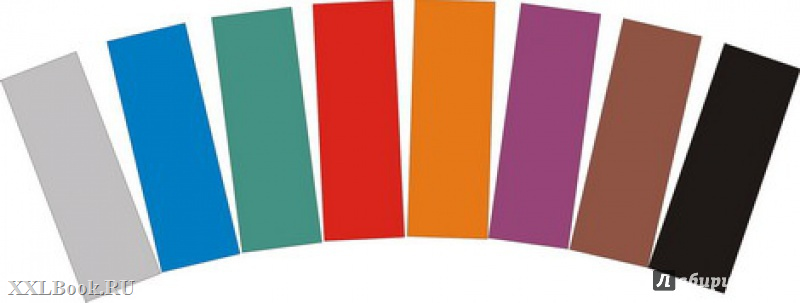 Упражнение "Выложи по заданию"Цель: развитие умения различать цвета, называть их, развитие зрительного внимания, памяти, мелкой моторики рук.Оборудование: карточки с заданиями.Ход: Педагог предлагает разложить камушки накладывая их на образец - карточку, на которой нанесен рисунок.Усложнение: Выкладывание камушков, ориентируясь на образец на свободном пространстве. Запомнить узор на карточке и выложить по памяти.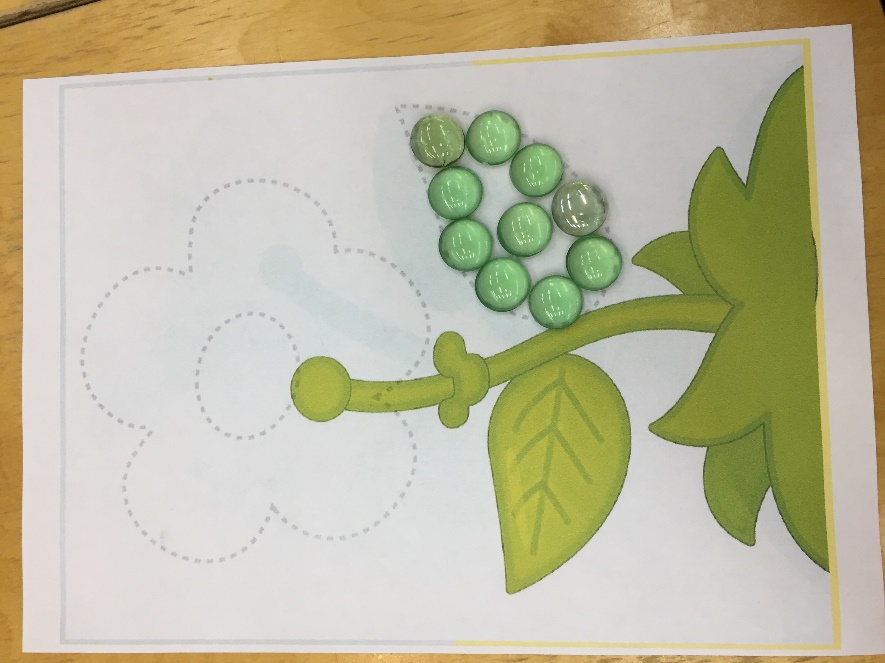 Упражнение "Выложи по контуру".Цель: Закрепление знаний по изучаемой теме и их классификация.Цель: Учить детей образовывать существительные с уменьшительно-ласкательным суффиксом.1. Помоги бабочке долететь до цветка.2. Помоги двум друзьям встретиться.3. Поможем Дюймовочке выбраться из болота, построив дорожку из камешков, называя при этом слова с уменьшительно-ласкательным суффиксом ИК. Например: мячик, столик, фантик и т. д.Ход: Педагог дает устные задания типа:Положите красный камушек в центр листа. Синий — в левый верхний угол, зеленый — в правый верхний угол, синий — в правый нижний; зеленый — в левый нижний. Проверку задания можно выполнить через предъявление эталона к заданию и через устный контроль педагогом.Педагог предлагает эталон разложенных камушков на плоскости, ребенку необходимо повторить рисунок.Игра «Волшебный мешочек»Цель: закрепить у детей знание о цвете.Ход:Ребёнок достаёт камешек любого цвета из мешочка и соотносит цвет с предметом, учась при этом правильно согласовывать слово-предмет и слово-признак:зелёный камешек — зелёный огурец, лук, крокодил и т. д.жёлтый камешек — жёлтая репка, жёлтое солнце, и т. д.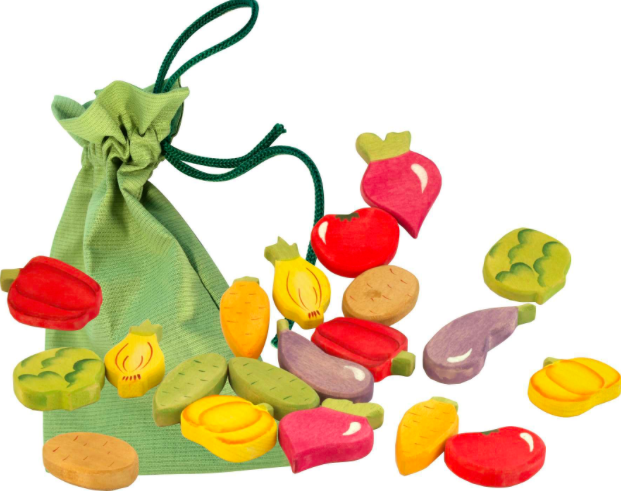 Игра «Лабиринты»Цель: Развитие пространственных отношенийХод: с помощью камешков Марблс дети выкладывают дорожку лабиринта.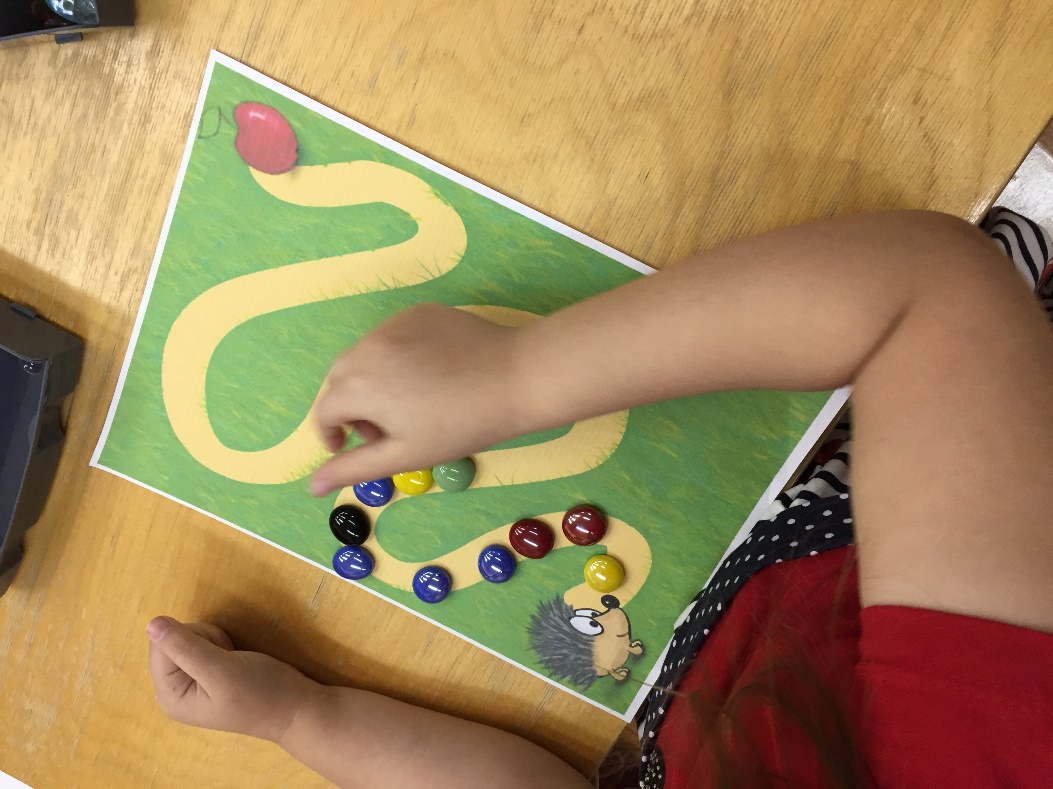 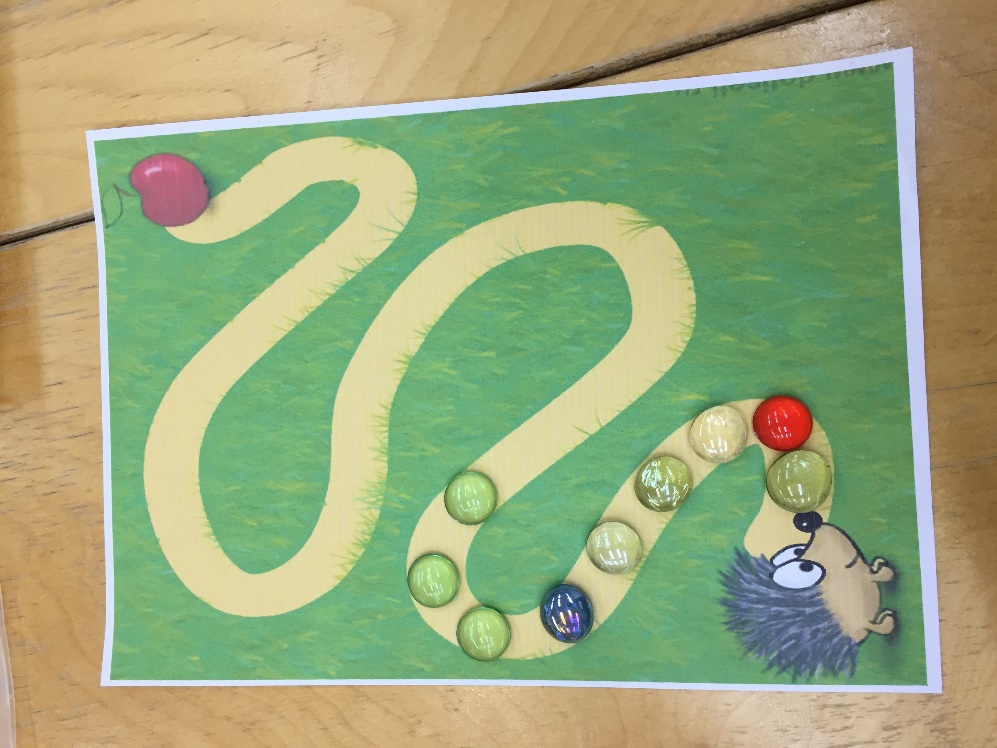 Упражнение "Разбери по группам"а) Разбери по цвету.Ход: В общей емкости большого объема находятся цветные камешки одной формы, но разных цветов, необходимо разобрать в меньшие емкости камешки по цветам.б) Разбери по размеру.Ход: В общей емкости большого объема находятся цветные камешки разных размеров – большие и маленькие.в) Разбери по форме.Ход: В общей емкости большого объема находятся цветные камешки разной формы – овальные, круглые.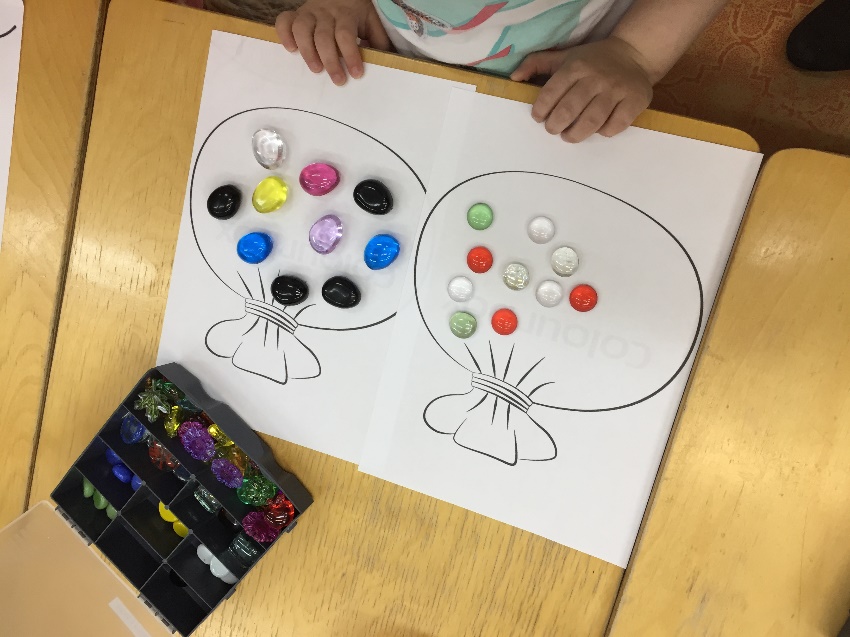 Упражнение: "Заполни пустой шаблон "Цель: научить детей выкладывать по контуру.Ход: Предлагается заполнить картинку, которая имеет только контур, учитывается цветовая гамма.Контуры - перерисованные крупные картинки из детских раскрасок и рисунки воспитателя.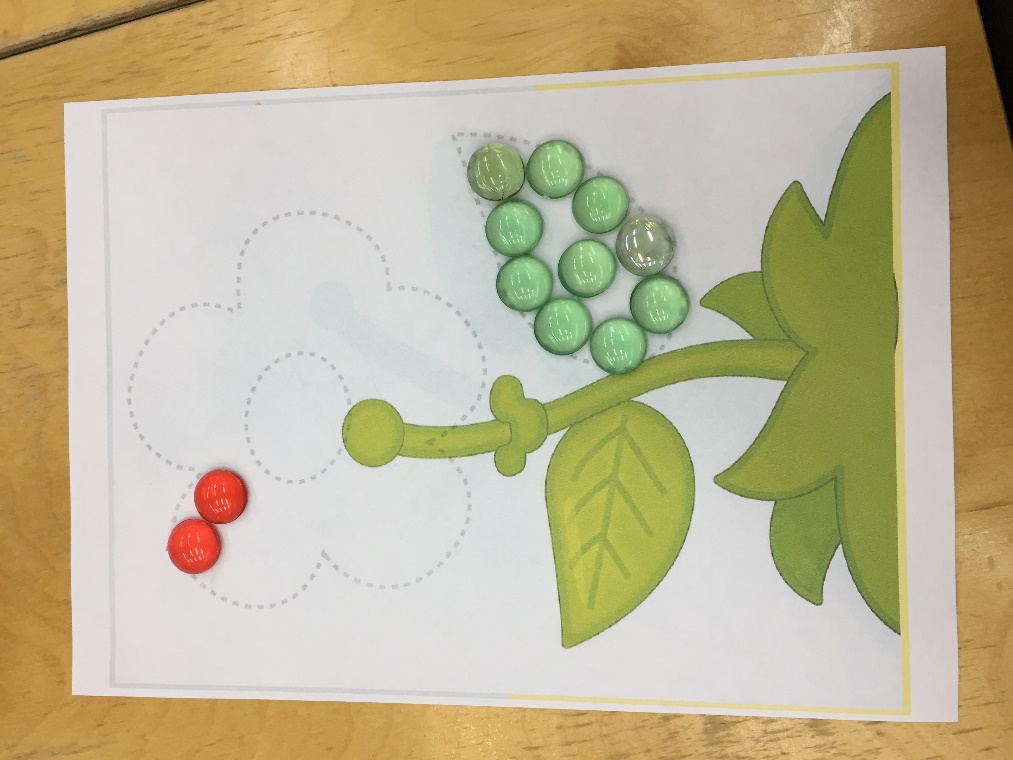 Упражнение "Четвертый лишний"Цель: научить детей вычленять лишнее.Ход: Перед ребенком лежат 4 фигуры, задача в том, чтобы убрать не подходящую фигуру по: размеру, цвету, форме.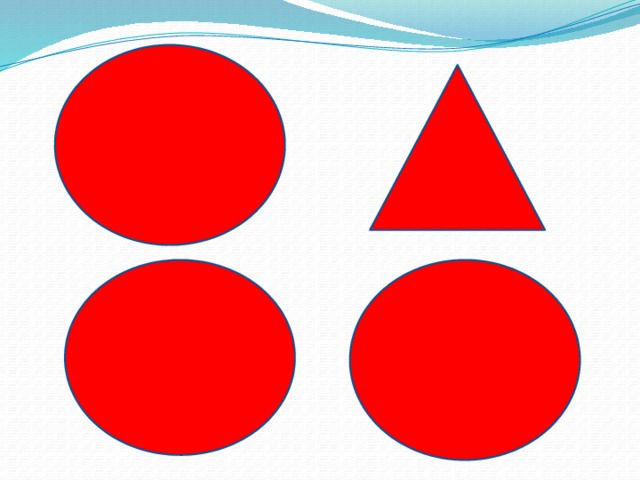 Упражнение "Сосчитай"Цель: обучить детей устному счету.Ход: Детям предлагается сосчитать (устное задание) сколько, например, желтых камешков всего, или сколько больших и маленьких камешков, или всего камешков всех цветов в определенных рядах или на поле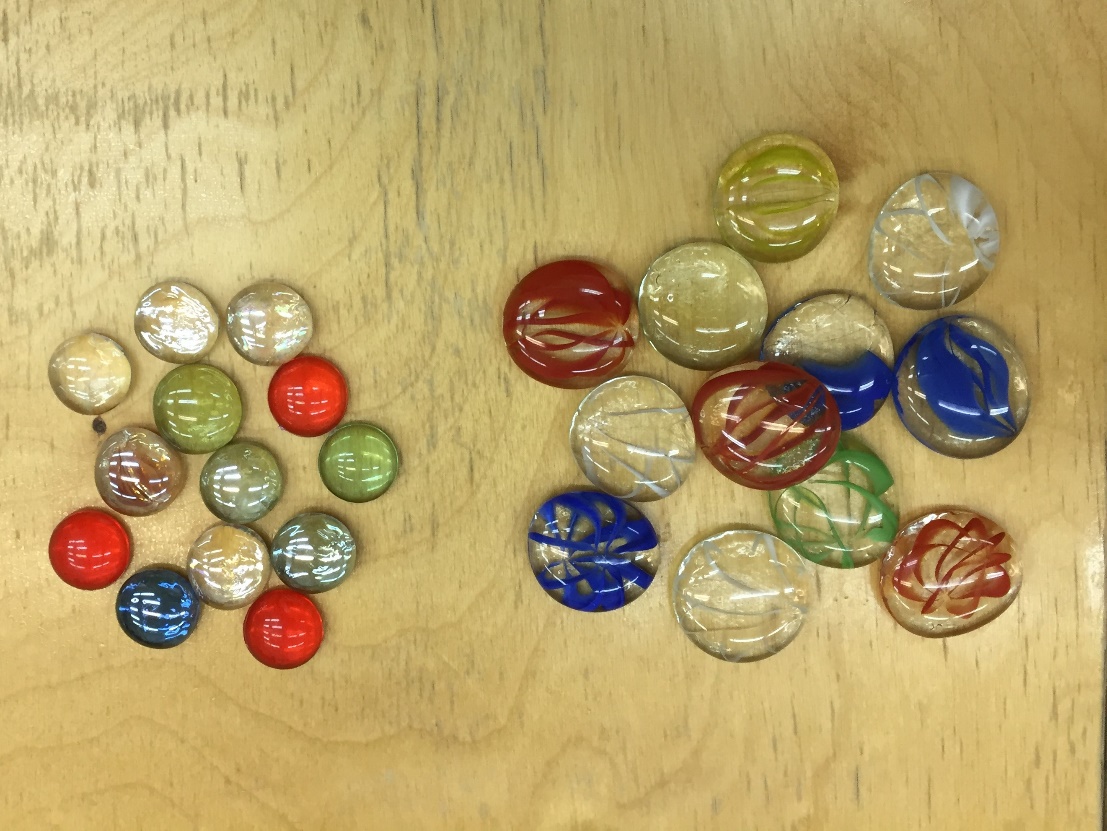 Упражнение "Математический диктант"Цель: обучение пространственному восприятию.Ход: Перед ребенком лежит лист бумаги с расчерченным полем, на котором находятся квадраты. В середину поля ставится камешек, воспитатель называет влево либо вправо, вверх либо вниз, а ребенок должен перемещать камешек в нужную сторону.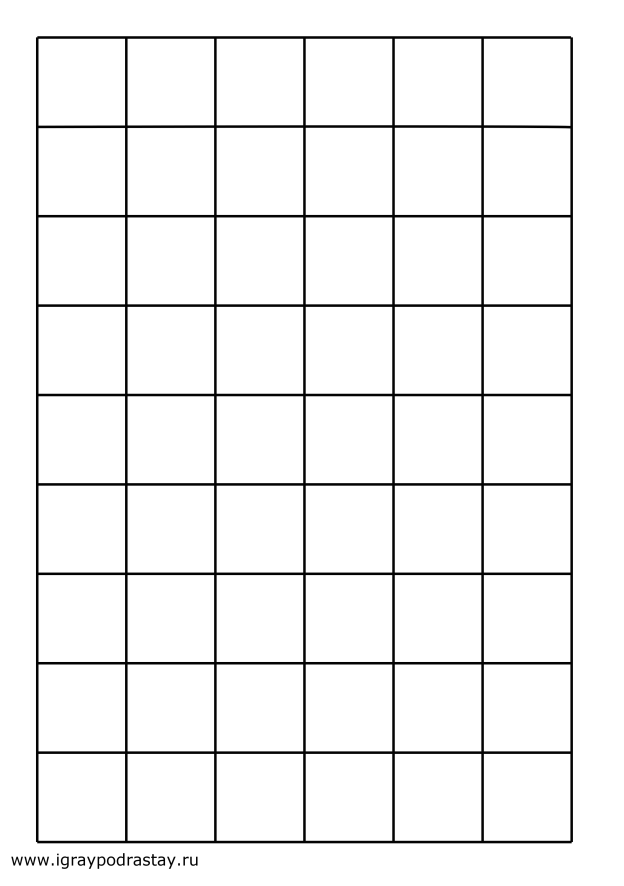 Игра "Найди такой какой скажу"Цель: закрепление признаков: цвет, форма, размер.Ход: Воспитатель называет камешки по определенным признакам по цвету, по форме, либо по размеру, дети должны найти нужный камешек.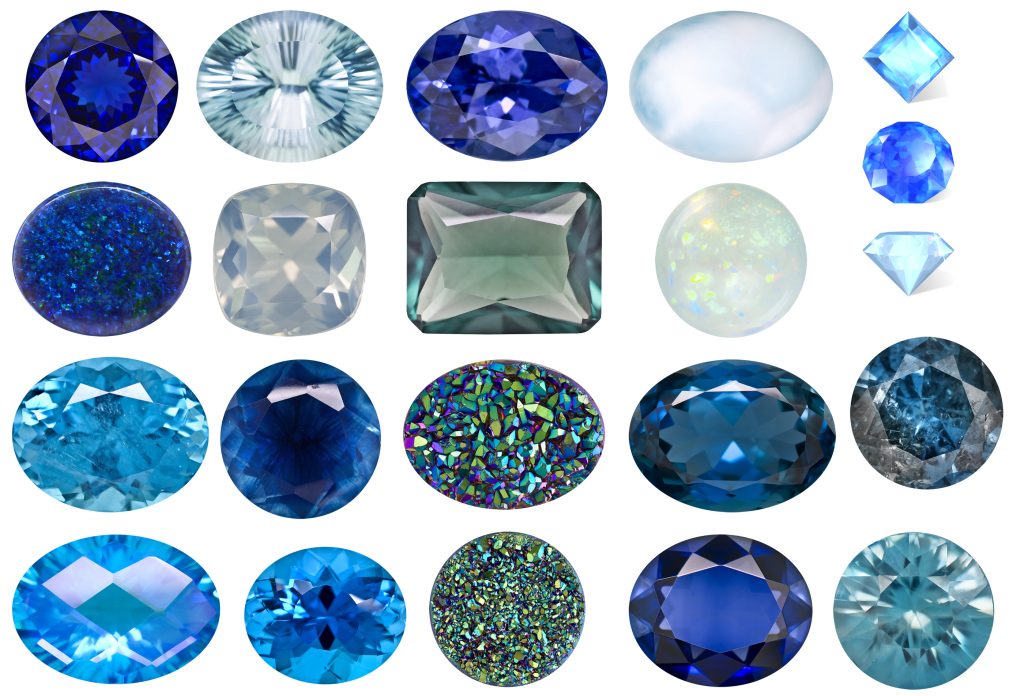 Игра: "Найди такого же цвета как у меня"Цель: развитие у детей сравнения.Ход: Воспитатель показывает детям камешки, а дети должны найти камешки такого же цвета.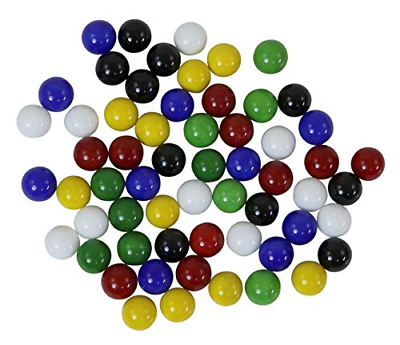 Игра "Разложи по цветам"Цель: развитие у ребенка дифференциации по цвету.Ход: У ребенка стоит контейнер с камешками, задача ребенка разобрать все камешки Марблс по цветам в отдельные тарелочки.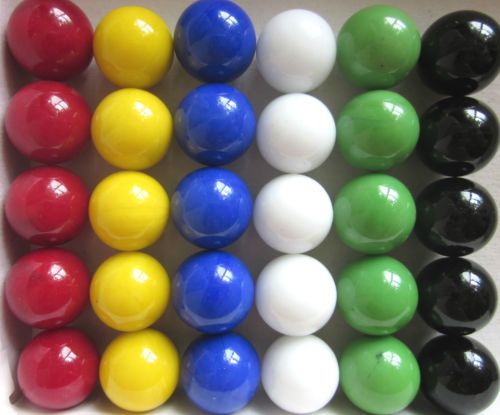 Игра "Один - много"Цель: закрепление понятия один-много.Ход: Ребенок должен разложить камешки по тарелочкам, в одну - один камешек, в другую - много.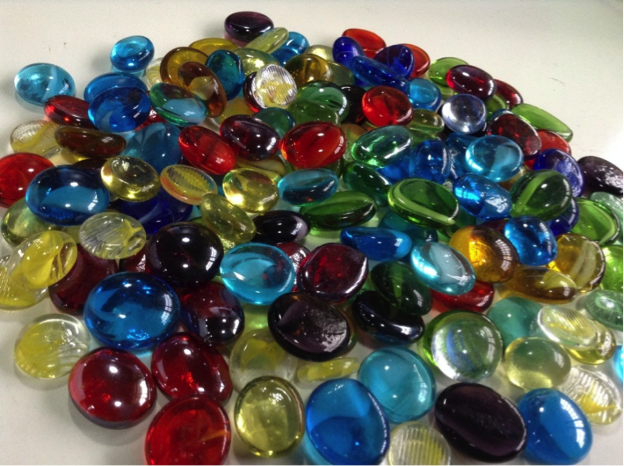 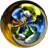 Игра "Короткая - длинная дорожка"Цель: закрепления понятия короткое-длинное.Ход: Задача детей выложить из камешков Марблс короткую рядом с длинной дорожкой.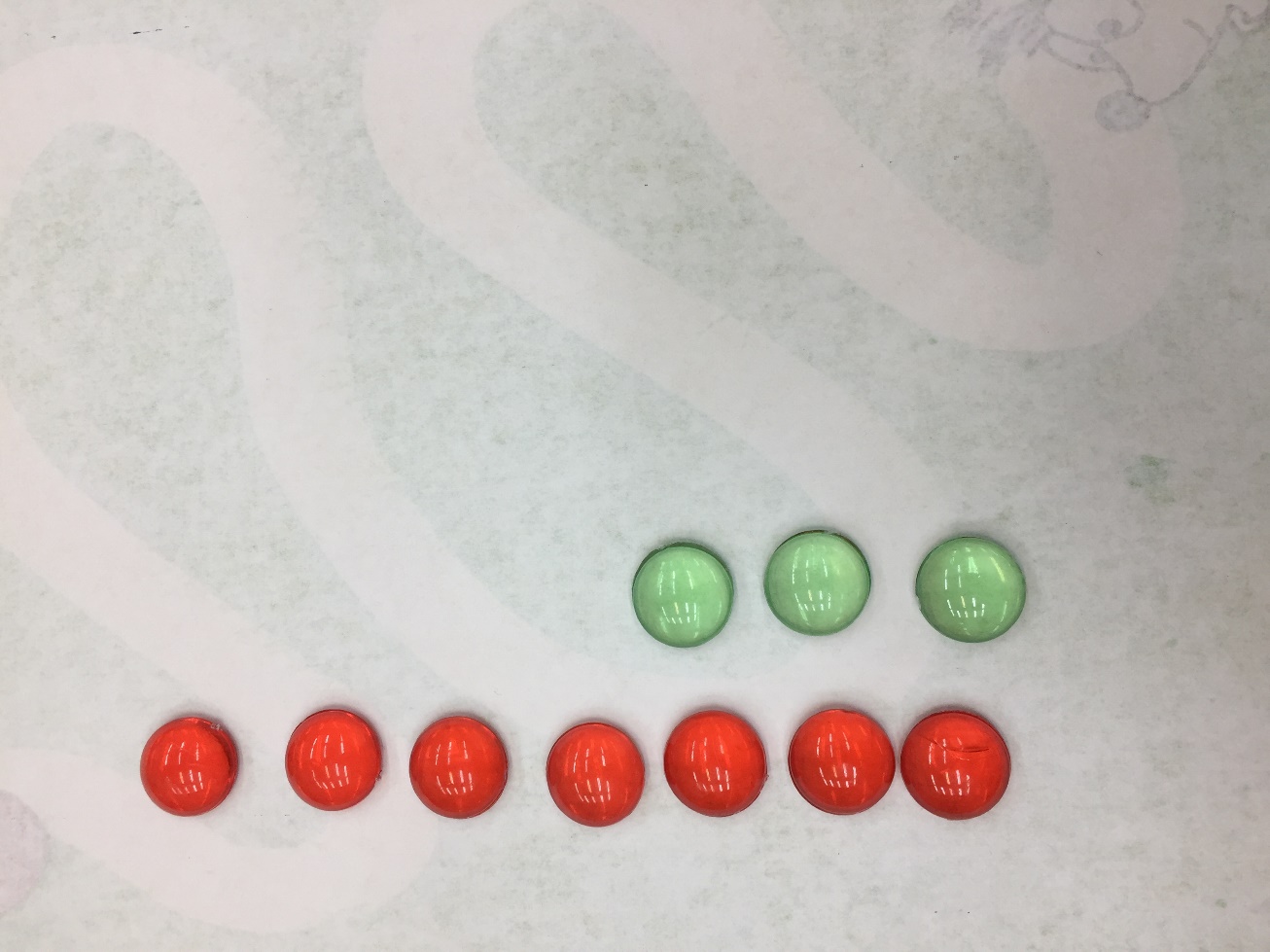 Игра "Широкая - узкая дорожка"Цель: закрепление понятия широкое-узкое.Ход: Задача детей выложить из камешков Марблс широкую рядом с узкой дорожкой.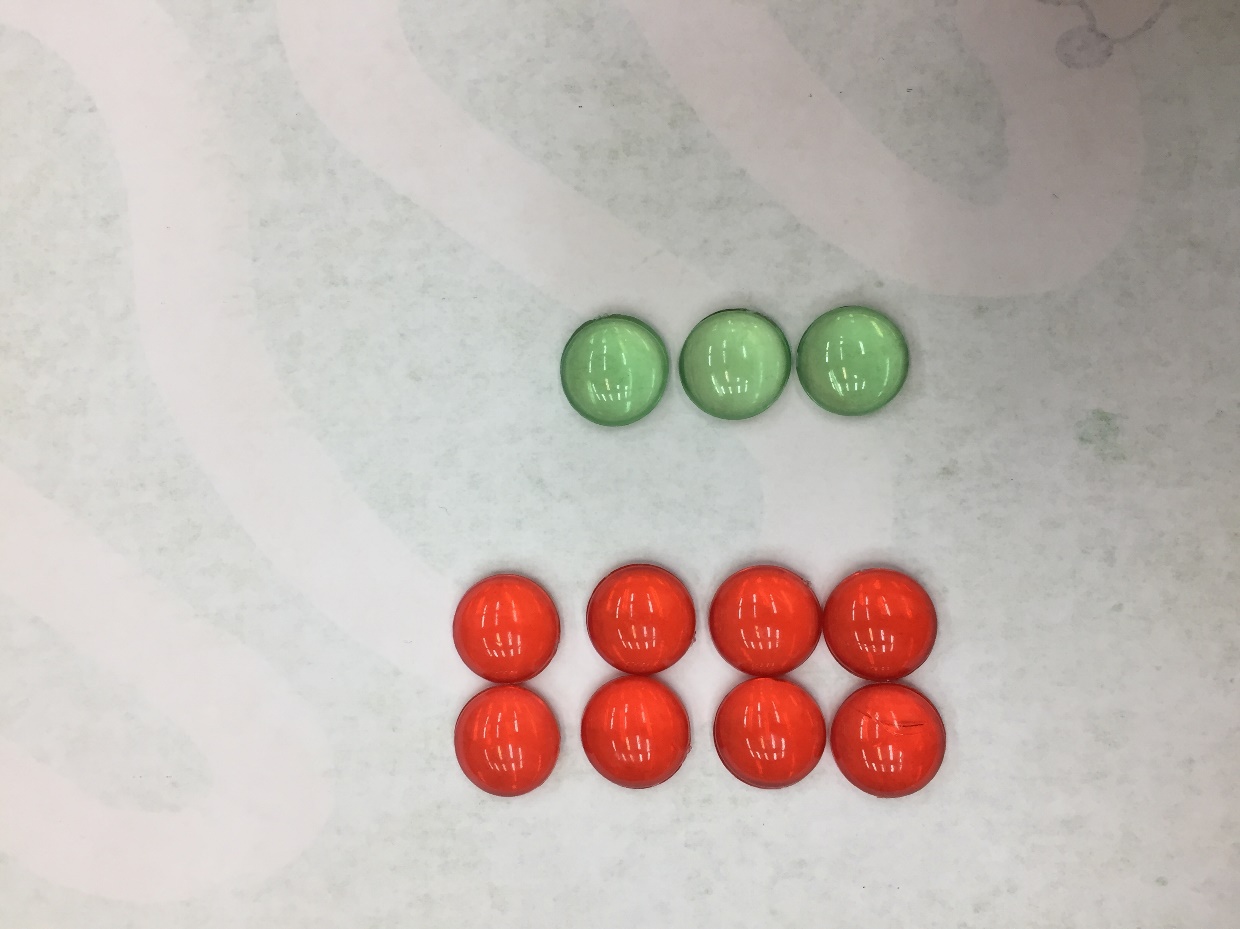 